Bureau of Labor Statistics		                       U.S. Department of Labor		 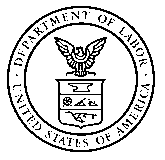 Area of Substantial Unemployment (ASU) Data Collection FormThis report is authorized by law 29 U.S.C. 2.  Your		We estimate that it will take an average of 1 hour to complete	             O.M.B. 1220-0017voluntary cooperation is needed to make the results		this form.  If you have any comments regarding these estimates,	             Approval expires XXXX, XX, XXXX.of this survey comprehensive, accurate, and timely.		send them to the Bureau of Labor Statistics,		             Persons are not required to respond unlessData are used to verify estimates used by the Employ-	Division of Local Area Unemployment Statistics (1220-0017),	             this form displays a currently valid OMBment and Training Administration in fund allocation.			 	             control number.						State   Region: 				FIPS: 		Date Submitted: 							  (1-2)   ASU Code: 					ASU Name:			  (4-12)Check here if resubmitting data   Year/Month     Civilian Labor     Employment     Unemployment     Rate (to one    (20-24)           Force           (36-44)         (46-54)        decimal place)                    (26-34)                                            (56-64) July  20 13-07 Aug.  20 13-08 Sept. 20 13-09 Oct.  20 13-10 Nov.  20 13-11 Dec.  20 13-12 Jan.  20 14-01 Feb.  20 14-02 March 20 14-03 April 20 14-04 May   20 14-05 June  20 14-06 12-mo. AverageLAUS-16